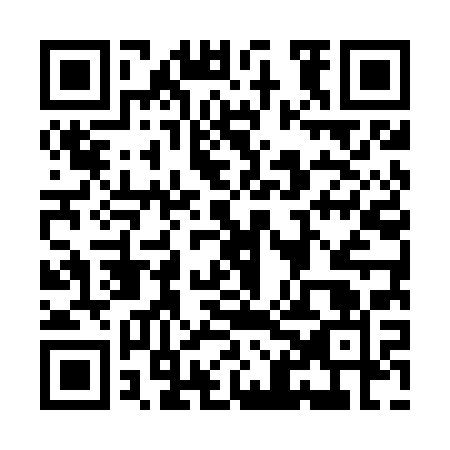 Ramadan times for Kazanluk, BulgariaMon 11 Mar 2024 - Wed 10 Apr 2024High Latitude Method: Angle Based RulePrayer Calculation Method: Muslim World LeagueAsar Calculation Method: HanafiPrayer times provided by https://www.salahtimes.comDateDayFajrSuhurSunriseDhuhrAsrIftarMaghribIsha11Mon5:035:036:3712:284:336:206:207:4912Tue5:015:016:3512:284:346:226:227:5013Wed4:594:596:3312:284:356:236:237:5114Thu4:584:586:3212:274:366:246:247:5315Fri4:564:566:3012:274:376:256:257:5416Sat4:544:546:2812:274:386:266:267:5517Sun4:524:526:2612:274:396:286:287:5618Mon4:504:506:2512:264:406:296:297:5819Tue4:484:486:2312:264:416:306:307:5920Wed4:464:466:2112:264:426:316:318:0021Thu4:454:456:1912:254:436:326:328:0122Fri4:434:436:1812:254:436:336:338:0323Sat4:414:416:1612:254:446:346:348:0424Sun4:394:396:1412:254:456:366:368:0525Mon4:374:376:1212:244:466:376:378:0726Tue4:354:356:1112:244:476:386:388:0827Wed4:334:336:0912:244:486:396:398:0928Thu4:314:316:0712:234:486:406:408:1129Fri4:294:296:0512:234:496:416:418:1230Sat4:274:276:0412:234:506:426:428:1331Sun5:255:257:021:225:517:447:449:151Mon5:235:237:001:225:527:457:459:162Tue5:215:216:591:225:527:467:469:183Wed5:195:196:571:225:537:477:479:194Thu5:175:176:551:215:547:487:489:205Fri5:155:156:531:215:557:497:499:226Sat5:135:136:521:215:567:507:509:237Sun5:115:116:501:205:567:527:529:258Mon5:095:096:481:205:577:537:539:269Tue5:075:076:471:205:587:547:549:2810Wed5:055:056:451:205:597:557:559:29